(ogłoszenie w prasie lokalnej/ stronie UM/ BIP-ie)KOMUNIKATPREZYDENTA MIASTA RACIBORZA	Na podstawie art. 34 ust. 3 Ustawy z dnia 27 października 2022 r. o zakupie preferencyjnym paliwa stałego dla gospodarstw domowych (Dz.U.2022.2236
z dnia 2022.11.02) informuje, że Gmina Racibórz, jako gmina sąsiednia, zgłasza chęć przystąpienia do zakupu paliwa stałego z przeznaczeniem dla gospodarstw domowych, znajdujących się  na terenie Gminy Rudnik.Prezydent Miasta                                                                                                 Dariusz Polowy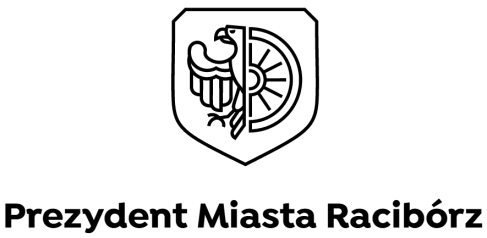 Racibórz09.11.2022r.